Updated June 2022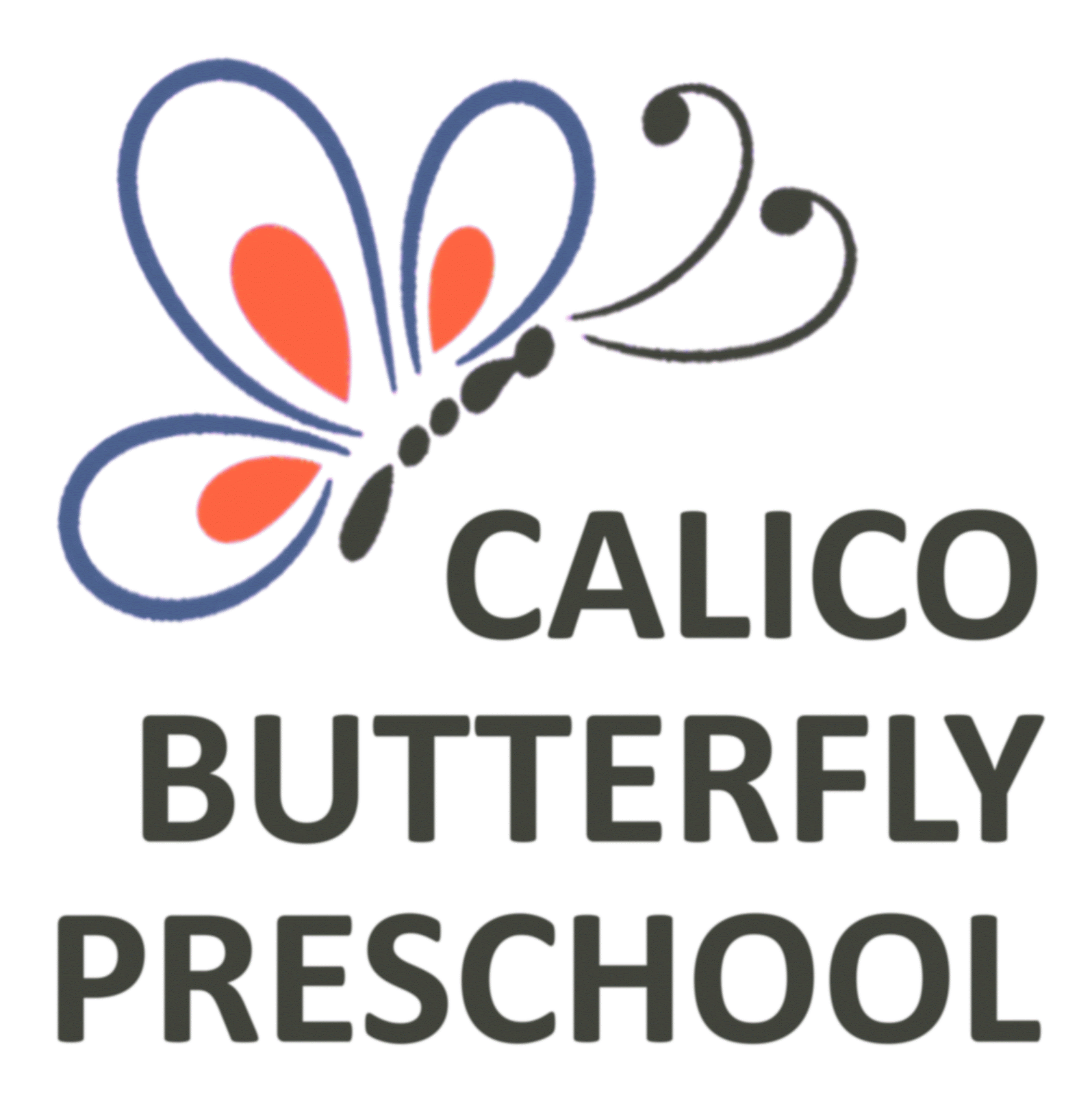 ENROLLMENT AND TUITION AGREEMENTENROLLMENT AND TUITION AGREEMENTENROLLMENT AND TUITION AGREEMENTENROLLMENT AND TUITION AGREEMENTENROLLMENT AND TUITION AGREEMENTName of the Child:Name of the Child:Name of the Child:Name of the Child:Name of the Child:DOB:DOB:Effective:Effective:Effective:Effective:Effective:Days and Hours of CareDays and Hours of CareDays and Hours of CareDays and Hours of CareDays and Hours of CareDays and Hours of CareDays and Hours of CareMONDAYTUESDAYTUESDAYWEDNESDAYTHURSDAYTHURSDAYFRIDAYDrop of TimeDrop of TimeDrop of TimeDrop of TimeDrop of TimeDrop of TimeDrop of TimePick Up TimePick Up TimePick Up TimePick Up TimePick Up TimePick Up TimePick Up TimeTUITION AMOUNT EXPECTANCY: MONTHLYTUITION AMOUNT EXPECTANCY: MONTHLYTUITION AMOUNT EXPECTANCY: MONTHLYTUITION AMOUNT EXPECTANCY: MONTHLYTUITION AMOUNT EXPECTANCY: MONTHLYTUITION AMOUNT EXPECTANCY: MONTHLYTUITION AMOUNT EXPECTANCY: MONTHLYPARTY RESPONSIBLE FOR TUITION PAYMENTS:PARTY RESPONSIBLE FOR TUITION PAYMENTS:PARTY RESPONSIBLE FOR TUITION PAYMENTS:PARTY RESPONSIBLE FOR TUITION PAYMENTS:PARTY RESPONSIBLE FOR TUITION PAYMENTS:PARTY RESPONSIBLE FOR TUITION PAYMENTS:PARTY RESPONSIBLE FOR TUITION PAYMENTS:GENERAL TERMS• Calico Butterfly Preschool (CBP) is open 7:30 am – 5:30 pm.• Tuition is calculated on a set basis which reserves your child’s placement on the above agreement days.• Children enrolled part time can only attend on agreement days listed above.• Additional attendance is never guaranteed and requires Director approval.• Children must be signed in and out on each day of attendance.• Only authorized persons over the age of 18 years can sign children in and out.GENERAL TERMS• Calico Butterfly Preschool (CBP) is open 7:30 am – 5:30 pm.• Tuition is calculated on a set basis which reserves your child’s placement on the above agreement days.• Children enrolled part time can only attend on agreement days listed above.• Additional attendance is never guaranteed and requires Director approval.• Children must be signed in and out on each day of attendance.• Only authorized persons over the age of 18 years can sign children in and out.GENERAL TERMS• Calico Butterfly Preschool (CBP) is open 7:30 am – 5:30 pm.• Tuition is calculated on a set basis which reserves your child’s placement on the above agreement days.• Children enrolled part time can only attend on agreement days listed above.• Additional attendance is never guaranteed and requires Director approval.• Children must be signed in and out on each day of attendance.• Only authorized persons over the age of 18 years can sign children in and out.GENERAL TERMS• Calico Butterfly Preschool (CBP) is open 7:30 am – 5:30 pm.• Tuition is calculated on a set basis which reserves your child’s placement on the above agreement days.• Children enrolled part time can only attend on agreement days listed above.• Additional attendance is never guaranteed and requires Director approval.• Children must be signed in and out on each day of attendance.• Only authorized persons over the age of 18 years can sign children in and out.GENERAL TERMS• Calico Butterfly Preschool (CBP) is open 7:30 am – 5:30 pm.• Tuition is calculated on a set basis which reserves your child’s placement on the above agreement days.• Children enrolled part time can only attend on agreement days listed above.• Additional attendance is never guaranteed and requires Director approval.• Children must be signed in and out on each day of attendance.• Only authorized persons over the age of 18 years can sign children in and out.GENERAL TERMS• Calico Butterfly Preschool (CBP) is open 7:30 am – 5:30 pm.• Tuition is calculated on a set basis which reserves your child’s placement on the above agreement days.• Children enrolled part time can only attend on agreement days listed above.• Additional attendance is never guaranteed and requires Director approval.• Children must be signed in and out on each day of attendance.• Only authorized persons over the age of 18 years can sign children in and out.GENERAL TERMS• Calico Butterfly Preschool (CBP) is open 7:30 am – 5:30 pm.• Tuition is calculated on a set basis which reserves your child’s placement on the above agreement days.• Children enrolled part time can only attend on agreement days listed above.• Additional attendance is never guaranteed and requires Director approval.• Children must be signed in and out on each day of attendance.• Only authorized persons over the age of 18 years can sign children in and out.PAYMENTS AND DUE DATESPayment is due the first day of each month.PAYMENTS AND DUE DATESPayment is due the first day of each month.PAYMENTS AND DUE DATESPayment is due the first day of each month.PAYMENTS AND DUE DATESPayment is due the first day of each month.PAYMENTS AND DUE DATESPayment is due the first day of each month.PAYMENTS AND DUE DATESPayment is due the first day of each month.PAYMENTS AND DUE DATESPayment is due the first day of each month.ADDITIONAL FEESDue Dates: Payment is due the first school day of each month.Late Payment: A late fee of $25.00 is assessed on the 11th of each month for any account past due.Pick Up and Late Penalty: Children need to be checked out each day by 5:30pm.   Attendance that exceeds 5:30 pm is subject to a daily fee of  $25 for the first 10 minutes and $2 for each minute thereafter.Extended Care and/or Attendance Beyond Agreement: Attendance that exceeds the times listed on your Enrollment Agreement are subject to an additional fee of $10.00 per hour.Additional Days: A fee of $60.00 per infant for each additional day of attendance and $50 per toddler/preschool child.Non-Sufficient Funds: A fee of $37.00 is assessed for all returned payments.Registration Fee: A one-time fee of $100.00 per child is assessed at the time of enrollmentAnnual Fee: An annual fee of $100.00 per family is assessed in August of each year per child.ADDITIONAL FEESDue Dates: Payment is due the first school day of each month.Late Payment: A late fee of $25.00 is assessed on the 11th of each month for any account past due.Pick Up and Late Penalty: Children need to be checked out each day by 5:30pm.   Attendance that exceeds 5:30 pm is subject to a daily fee of  $25 for the first 10 minutes and $2 for each minute thereafter.Extended Care and/or Attendance Beyond Agreement: Attendance that exceeds the times listed on your Enrollment Agreement are subject to an additional fee of $10.00 per hour.Additional Days: A fee of $60.00 per infant for each additional day of attendance and $50 per toddler/preschool child.Non-Sufficient Funds: A fee of $37.00 is assessed for all returned payments.Registration Fee: A one-time fee of $100.00 per child is assessed at the time of enrollmentAnnual Fee: An annual fee of $100.00 per family is assessed in August of each year per child.ADDITIONAL FEESDue Dates: Payment is due the first school day of each month.Late Payment: A late fee of $25.00 is assessed on the 11th of each month for any account past due.Pick Up and Late Penalty: Children need to be checked out each day by 5:30pm.   Attendance that exceeds 5:30 pm is subject to a daily fee of  $25 for the first 10 minutes and $2 for each minute thereafter.Extended Care and/or Attendance Beyond Agreement: Attendance that exceeds the times listed on your Enrollment Agreement are subject to an additional fee of $10.00 per hour.Additional Days: A fee of $60.00 per infant for each additional day of attendance and $50 per toddler/preschool child.Non-Sufficient Funds: A fee of $37.00 is assessed for all returned payments.Registration Fee: A one-time fee of $100.00 per child is assessed at the time of enrollmentAnnual Fee: An annual fee of $100.00 per family is assessed in August of each year per child.ADDITIONAL FEESDue Dates: Payment is due the first school day of each month.Late Payment: A late fee of $25.00 is assessed on the 11th of each month for any account past due.Pick Up and Late Penalty: Children need to be checked out each day by 5:30pm.   Attendance that exceeds 5:30 pm is subject to a daily fee of  $25 for the first 10 minutes and $2 for each minute thereafter.Extended Care and/or Attendance Beyond Agreement: Attendance that exceeds the times listed on your Enrollment Agreement are subject to an additional fee of $10.00 per hour.Additional Days: A fee of $60.00 per infant for each additional day of attendance and $50 per toddler/preschool child.Non-Sufficient Funds: A fee of $37.00 is assessed for all returned payments.Registration Fee: A one-time fee of $100.00 per child is assessed at the time of enrollmentAnnual Fee: An annual fee of $100.00 per family is assessed in August of each year per child.ADDITIONAL FEESDue Dates: Payment is due the first school day of each month.Late Payment: A late fee of $25.00 is assessed on the 11th of each month for any account past due.Pick Up and Late Penalty: Children need to be checked out each day by 5:30pm.   Attendance that exceeds 5:30 pm is subject to a daily fee of  $25 for the first 10 minutes and $2 for each minute thereafter.Extended Care and/or Attendance Beyond Agreement: Attendance that exceeds the times listed on your Enrollment Agreement are subject to an additional fee of $10.00 per hour.Additional Days: A fee of $60.00 per infant for each additional day of attendance and $50 per toddler/preschool child.Non-Sufficient Funds: A fee of $37.00 is assessed for all returned payments.Registration Fee: A one-time fee of $100.00 per child is assessed at the time of enrollmentAnnual Fee: An annual fee of $100.00 per family is assessed in August of each year per child.ADDITIONAL FEESDue Dates: Payment is due the first school day of each month.Late Payment: A late fee of $25.00 is assessed on the 11th of each month for any account past due.Pick Up and Late Penalty: Children need to be checked out each day by 5:30pm.   Attendance that exceeds 5:30 pm is subject to a daily fee of  $25 for the first 10 minutes and $2 for each minute thereafter.Extended Care and/or Attendance Beyond Agreement: Attendance that exceeds the times listed on your Enrollment Agreement are subject to an additional fee of $10.00 per hour.Additional Days: A fee of $60.00 per infant for each additional day of attendance and $50 per toddler/preschool child.Non-Sufficient Funds: A fee of $37.00 is assessed for all returned payments.Registration Fee: A one-time fee of $100.00 per child is assessed at the time of enrollmentAnnual Fee: An annual fee of $100.00 per family is assessed in August of each year per child.ADDITIONAL FEESDue Dates: Payment is due the first school day of each month.Late Payment: A late fee of $25.00 is assessed on the 11th of each month for any account past due.Pick Up and Late Penalty: Children need to be checked out each day by 5:30pm.   Attendance that exceeds 5:30 pm is subject to a daily fee of  $25 for the first 10 minutes and $2 for each minute thereafter.Extended Care and/or Attendance Beyond Agreement: Attendance that exceeds the times listed on your Enrollment Agreement are subject to an additional fee of $10.00 per hour.Additional Days: A fee of $60.00 per infant for each additional day of attendance and $50 per toddler/preschool child.Non-Sufficient Funds: A fee of $37.00 is assessed for all returned payments.Registration Fee: A one-time fee of $100.00 per child is assessed at the time of enrollmentAnnual Fee: An annual fee of $100.00 per family is assessed in August of each year per child.DISCOUNT AND CREDITSSibling Discount: A 10% discount for two or more children will be taken off the tuition rate(s) of the lesser amount.SPLC Members: A 10% discount off monthly tuition.DISCOUNT AND CREDITSSibling Discount: A 10% discount for two or more children will be taken off the tuition rate(s) of the lesser amount.SPLC Members: A 10% discount off monthly tuition.DISCOUNT AND CREDITSSibling Discount: A 10% discount for two or more children will be taken off the tuition rate(s) of the lesser amount.SPLC Members: A 10% discount off monthly tuition.DISCOUNT AND CREDITSSibling Discount: A 10% discount for two or more children will be taken off the tuition rate(s) of the lesser amount.SPLC Members: A 10% discount off monthly tuition.DISCOUNT AND CREDITSSibling Discount: A 10% discount for two or more children will be taken off the tuition rate(s) of the lesser amount.SPLC Members: A 10% discount off monthly tuition.DISCOUNT AND CREDITSSibling Discount: A 10% discount for two or more children will be taken off the tuition rate(s) of the lesser amount.SPLC Members: A 10% discount off monthly tuition.DISCOUNT AND CREDITSSibling Discount: A 10% discount for two or more children will be taken off the tuition rate(s) of the lesser amount.SPLC Members: A 10% discount off monthly tuition.Extended Absence Credit: For absences that extend for a month or more, a $100 per month fee will be assessed to hold placement. Extended absences are only authorized with a 2-week, written notice to the Director. Children absent beyond 2 weeks, without prior notification to the Director, will be disenrolled. Re-enrollment is based on current availability and prior wait list applicants.Extended Absence Credit: For absences that extend for a month or more, a $100 per month fee will be assessed to hold placement. Extended absences are only authorized with a 2-week, written notice to the Director. Children absent beyond 2 weeks, without prior notification to the Director, will be disenrolled. Re-enrollment is based on current availability and prior wait list applicants.Extended Absence Credit: For absences that extend for a month or more, a $100 per month fee will be assessed to hold placement. Extended absences are only authorized with a 2-week, written notice to the Director. Children absent beyond 2 weeks, without prior notification to the Director, will be disenrolled. Re-enrollment is based on current availability and prior wait list applicants.Extended Absence Credit: For absences that extend for a month or more, a $100 per month fee will be assessed to hold placement. Extended absences are only authorized with a 2-week, written notice to the Director. Children absent beyond 2 weeks, without prior notification to the Director, will be disenrolled. Re-enrollment is based on current availability and prior wait list applicants.Extended Absence Credit: For absences that extend for a month or more, a $100 per month fee will be assessed to hold placement. Extended absences are only authorized with a 2-week, written notice to the Director. Children absent beyond 2 weeks, without prior notification to the Director, will be disenrolled. Re-enrollment is based on current availability and prior wait list applicants.Extended Absence Credit: For absences that extend for a month or more, a $100 per month fee will be assessed to hold placement. Extended absences are only authorized with a 2-week, written notice to the Director. Children absent beyond 2 weeks, without prior notification to the Director, will be disenrolled. Re-enrollment is based on current availability and prior wait list applicants.Extended Absence Credit: For absences that extend for a month or more, a $100 per month fee will be assessed to hold placement. Extended absences are only authorized with a 2-week, written notice to the Director. Children absent beyond 2 weeks, without prior notification to the Director, will be disenrolled. Re-enrollment is based on current availability and prior wait list applicants.REDUCTIONS AND REFUNDSReductions: Reductions are not given for illness, absences, snow delays, closures, holidays, and vacations.Refunds: Payment for enrollment fees, annual fees and/or tuition program fees are non-refundableREDUCTIONS AND REFUNDSReductions: Reductions are not given for illness, absences, snow delays, closures, holidays, and vacations.Refunds: Payment for enrollment fees, annual fees and/or tuition program fees are non-refundableREDUCTIONS AND REFUNDSReductions: Reductions are not given for illness, absences, snow delays, closures, holidays, and vacations.Refunds: Payment for enrollment fees, annual fees and/or tuition program fees are non-refundableREDUCTIONS AND REFUNDSReductions: Reductions are not given for illness, absences, snow delays, closures, holidays, and vacations.Refunds: Payment for enrollment fees, annual fees and/or tuition program fees are non-refundableREDUCTIONS AND REFUNDSReductions: Reductions are not given for illness, absences, snow delays, closures, holidays, and vacations.Refunds: Payment for enrollment fees, annual fees and/or tuition program fees are non-refundableREDUCTIONS AND REFUNDSReductions: Reductions are not given for illness, absences, snow delays, closures, holidays, and vacations.Refunds: Payment for enrollment fees, annual fees and/or tuition program fees are non-refundableREDUCTIONS AND REFUNDSReductions: Reductions are not given for illness, absences, snow delays, closures, holidays, and vacations.Refunds: Payment for enrollment fees, annual fees and/or tuition program fees are non-refundableCHANGES AND TERMINATIONRate Changes: The Center’s Board of Directors reserves the right to make rate changes at any time.Agreement Terminations: Agreement termination by the enrolling family requires a two-week written notice. Tuition continues to be due during the two-week period regardless of child’s attendance. The center may terminate this agreement at any time, without notice.Agreement Changes: Changes to this agreement are subject to the approval of the Director and based on space and availability at time change is requested.Fall/Teacher Prep: The center will close for 3-days in August of each year to give the teachers and staff additional time for training and classroom preparation for the upcoming school year.  CHANGES AND TERMINATIONRate Changes: The Center’s Board of Directors reserves the right to make rate changes at any time.Agreement Terminations: Agreement termination by the enrolling family requires a two-week written notice. Tuition continues to be due during the two-week period regardless of child’s attendance. The center may terminate this agreement at any time, without notice.Agreement Changes: Changes to this agreement are subject to the approval of the Director and based on space and availability at time change is requested.Fall/Teacher Prep: The center will close for 3-days in August of each year to give the teachers and staff additional time for training and classroom preparation for the upcoming school year.  CHANGES AND TERMINATIONRate Changes: The Center’s Board of Directors reserves the right to make rate changes at any time.Agreement Terminations: Agreement termination by the enrolling family requires a two-week written notice. Tuition continues to be due during the two-week period regardless of child’s attendance. The center may terminate this agreement at any time, without notice.Agreement Changes: Changes to this agreement are subject to the approval of the Director and based on space and availability at time change is requested.Fall/Teacher Prep: The center will close for 3-days in August of each year to give the teachers and staff additional time for training and classroom preparation for the upcoming school year.  CHANGES AND TERMINATIONRate Changes: The Center’s Board of Directors reserves the right to make rate changes at any time.Agreement Terminations: Agreement termination by the enrolling family requires a two-week written notice. Tuition continues to be due during the two-week period regardless of child’s attendance. The center may terminate this agreement at any time, without notice.Agreement Changes: Changes to this agreement are subject to the approval of the Director and based on space and availability at time change is requested.Fall/Teacher Prep: The center will close for 3-days in August of each year to give the teachers and staff additional time for training and classroom preparation for the upcoming school year.  CHANGES AND TERMINATIONRate Changes: The Center’s Board of Directors reserves the right to make rate changes at any time.Agreement Terminations: Agreement termination by the enrolling family requires a two-week written notice. Tuition continues to be due during the two-week period regardless of child’s attendance. The center may terminate this agreement at any time, without notice.Agreement Changes: Changes to this agreement are subject to the approval of the Director and based on space and availability at time change is requested.Fall/Teacher Prep: The center will close for 3-days in August of each year to give the teachers and staff additional time for training and classroom preparation for the upcoming school year.  CHANGES AND TERMINATIONRate Changes: The Center’s Board of Directors reserves the right to make rate changes at any time.Agreement Terminations: Agreement termination by the enrolling family requires a two-week written notice. Tuition continues to be due during the two-week period regardless of child’s attendance. The center may terminate this agreement at any time, without notice.Agreement Changes: Changes to this agreement are subject to the approval of the Director and based on space and availability at time change is requested.Fall/Teacher Prep: The center will close for 3-days in August of each year to give the teachers and staff additional time for training and classroom preparation for the upcoming school year.  CHANGES AND TERMINATIONRate Changes: The Center’s Board of Directors reserves the right to make rate changes at any time.Agreement Terminations: Agreement termination by the enrolling family requires a two-week written notice. Tuition continues to be due during the two-week period regardless of child’s attendance. The center may terminate this agreement at any time, without notice.Agreement Changes: Changes to this agreement are subject to the approval of the Director and based on space and availability at time change is requested.Fall/Teacher Prep: The center will close for 3-days in August of each year to give the teachers and staff additional time for training and classroom preparation for the upcoming school year.  ILLNESS/INJURY EXCLUSSIONFor the health and safety of other children enrolled, if a child cannot participate fully in the center’s activities due to illness/injury they must stay home, or they will be sent home. I have read and understand this agreement.  I also acknowledge that I have received, read, understand the center’s Family handbook, and agree to comply with all center’s guidance policyILLNESS/INJURY EXCLUSSIONFor the health and safety of other children enrolled, if a child cannot participate fully in the center’s activities due to illness/injury they must stay home, or they will be sent home. I have read and understand this agreement.  I also acknowledge that I have received, read, understand the center’s Family handbook, and agree to comply with all center’s guidance policyILLNESS/INJURY EXCLUSSIONFor the health and safety of other children enrolled, if a child cannot participate fully in the center’s activities due to illness/injury they must stay home, or they will be sent home. I have read and understand this agreement.  I also acknowledge that I have received, read, understand the center’s Family handbook, and agree to comply with all center’s guidance policyILLNESS/INJURY EXCLUSSIONFor the health and safety of other children enrolled, if a child cannot participate fully in the center’s activities due to illness/injury they must stay home, or they will be sent home. I have read and understand this agreement.  I also acknowledge that I have received, read, understand the center’s Family handbook, and agree to comply with all center’s guidance policyILLNESS/INJURY EXCLUSSIONFor the health and safety of other children enrolled, if a child cannot participate fully in the center’s activities due to illness/injury they must stay home, or they will be sent home. I have read and understand this agreement.  I also acknowledge that I have received, read, understand the center’s Family handbook, and agree to comply with all center’s guidance policyILLNESS/INJURY EXCLUSSIONFor the health and safety of other children enrolled, if a child cannot participate fully in the center’s activities due to illness/injury they must stay home, or they will be sent home. I have read and understand this agreement.  I also acknowledge that I have received, read, understand the center’s Family handbook, and agree to comply with all center’s guidance policyILLNESS/INJURY EXCLUSSIONFor the health and safety of other children enrolled, if a child cannot participate fully in the center’s activities due to illness/injury they must stay home, or they will be sent home. I have read and understand this agreement.  I also acknowledge that I have received, read, understand the center’s Family handbook, and agree to comply with all center’s guidance policyCLOSURES AND DELAYSThe Center Observes the Following Holidays:New Year's DayMartin Luther King DayGood FridayMemorial Day4th of JulyLabor DayThanksgiving DayThe Day After ThanksgivingChristmas EveChristmas DayFall Preparation: The center will close in August of each year to give the teachers and staff additional time fortraining and classroom preparation for the upcoming school year. You will be notified a minimum of 90 days inadvance of specific dates.Inclement Weather Procedures: CBP follows the Albuquerque Public Schools for weather closures and delays.All closures and delays will be announced on KOAT channel 7CLOSURES AND DELAYSThe Center Observes the Following Holidays:New Year's DayMartin Luther King DayGood FridayMemorial Day4th of JulyLabor DayThanksgiving DayThe Day After ThanksgivingChristmas EveChristmas DayFall Preparation: The center will close in August of each year to give the teachers and staff additional time fortraining and classroom preparation for the upcoming school year. You will be notified a minimum of 90 days inadvance of specific dates.Inclement Weather Procedures: CBP follows the Albuquerque Public Schools for weather closures and delays.All closures and delays will be announced on KOAT channel 7CLOSURES AND DELAYSThe Center Observes the Following Holidays:New Year's DayMartin Luther King DayGood FridayMemorial Day4th of JulyLabor DayThanksgiving DayThe Day After ThanksgivingChristmas EveChristmas DayFall Preparation: The center will close in August of each year to give the teachers and staff additional time fortraining and classroom preparation for the upcoming school year. You will be notified a minimum of 90 days inadvance of specific dates.Inclement Weather Procedures: CBP follows the Albuquerque Public Schools for weather closures and delays.All closures and delays will be announced on KOAT channel 7CLOSURES AND DELAYSThe Center Observes the Following Holidays:New Year's DayMartin Luther King DayGood FridayMemorial Day4th of JulyLabor DayThanksgiving DayThe Day After ThanksgivingChristmas EveChristmas DayFall Preparation: The center will close in August of each year to give the teachers and staff additional time fortraining and classroom preparation for the upcoming school year. You will be notified a minimum of 90 days inadvance of specific dates.Inclement Weather Procedures: CBP follows the Albuquerque Public Schools for weather closures and delays.All closures and delays will be announced on KOAT channel 7CLOSURES AND DELAYSThe Center Observes the Following Holidays:New Year's DayMartin Luther King DayGood FridayMemorial Day4th of JulyLabor DayThanksgiving DayThe Day After ThanksgivingChristmas EveChristmas DayFall Preparation: The center will close in August of each year to give the teachers and staff additional time fortraining and classroom preparation for the upcoming school year. You will be notified a minimum of 90 days inadvance of specific dates.Inclement Weather Procedures: CBP follows the Albuquerque Public Schools for weather closures and delays.All closures and delays will be announced on KOAT channel 7CLOSURES AND DELAYSThe Center Observes the Following Holidays:New Year's DayMartin Luther King DayGood FridayMemorial Day4th of JulyLabor DayThanksgiving DayThe Day After ThanksgivingChristmas EveChristmas DayFall Preparation: The center will close in August of each year to give the teachers and staff additional time fortraining and classroom preparation for the upcoming school year. You will be notified a minimum of 90 days inadvance of specific dates.Inclement Weather Procedures: CBP follows the Albuquerque Public Schools for weather closures and delays.All closures and delays will be announced on KOAT channel 7CLOSURES AND DELAYSThe Center Observes the Following Holidays:New Year's DayMartin Luther King DayGood FridayMemorial Day4th of JulyLabor DayThanksgiving DayThe Day After ThanksgivingChristmas EveChristmas DayFall Preparation: The center will close in August of each year to give the teachers and staff additional time fortraining and classroom preparation for the upcoming school year. You will be notified a minimum of 90 days inadvance of specific dates.Inclement Weather Procedures: CBP follows the Albuquerque Public Schools for weather closures and delays.All closures and delays will be announced on KOAT channel 7DATE:DATE:Parent/Guardian SignatureResponsible for Tuition PaymentParent/Guardian SignatureResponsible for Tuition PaymentParent/Guardian SignatureResponsible for Tuition PaymentParent/Guardian SignatureResponsible for Tuition PaymentParent/Guardian SignatureResponsible for Tuition PaymentDATE:DATE:Director’s Signature:Director’s Signature:Director’s Signature:Director’s Signature:Director’s Signature: